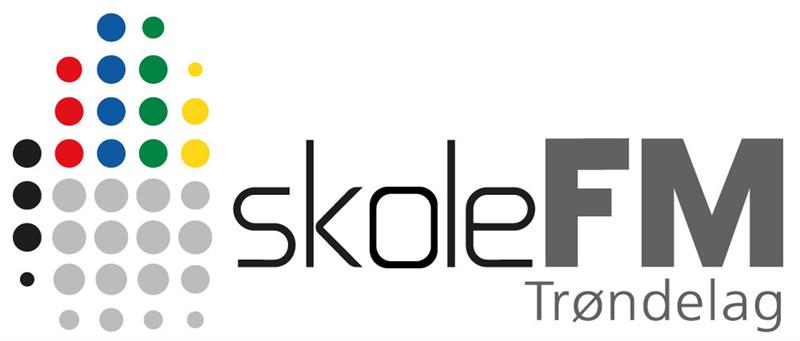 Trøndersk mesterskap i Design og Tekstil arrangeres på Levanger videregående skole den 1.mars 2019. Fra kl. 9.30 – 15.00.Her ligger elevenes oppgave:https://www.trondelagfylke.no/tronderskmesterskapFølg også linken på deres sider. http://worldskills.no/aktuelle-saker/category386.htmlElevene har 10 timer til forberedelse hvor de skal designe, lage mønster og planlegge arbeidsprosess til konkurransedagen. Konkurransedagen har elevene 5 timer å ferdigstille produktet «hettegenser i collagestoff»Premiering samme dag. Elevene konkurreres innenfor design, tidsforbruk og utførelsen. Dommere: Premieres med diplom, medalje og en liten sponsorgave til 1,2 og 3 plass.Kommunikasjonsavdelingene til fylkeskommunen vil bistå i forbindelse med Trøndersk mesterskap. Pressemeldinger vil bli sendt ut til lokale medier.Med hilsen Tine Soknes Epost: tinso@trondelagfylke.no 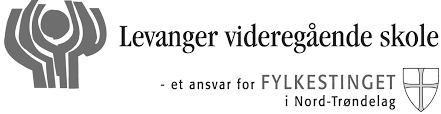 Tlf:94439073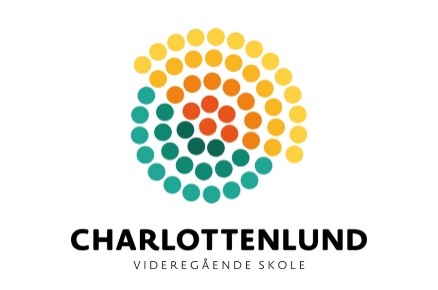 Trøndersk mesterskapTrøndersk mesterskap i Design og tekstil arrangeres på Levanger videregående skole den 1.mars 2019. Fra kl. 9.30 – 15.00.Her ligger elevenes oppgave:https://www.trondelagfylke.no/tronderskmesterskapFølg også linken på deres sider. http://worldskills.no/aktuelle-saker/category386.htmlProgram Design og tekstil9:30 		   Konkurranse oppstart 11:00	 	   Frukt serveres.12:30-13:00    Lunsj i kantina for deltakerne, dommere og lærere.13:00		   Konkurransen fortsetter.15:00 	   Konkurransen avsluttes. Innlevering av mappe og produkt.15:00		   Premiering 